ActivityUse “Yes, and…” momentumMind map your ideas and design a productCreate an advertisement poster for your producthttp://www.biggerplate.com/mapImages/xl/0d45a123-9ba0-4053-820b-689f69fc9b6a.png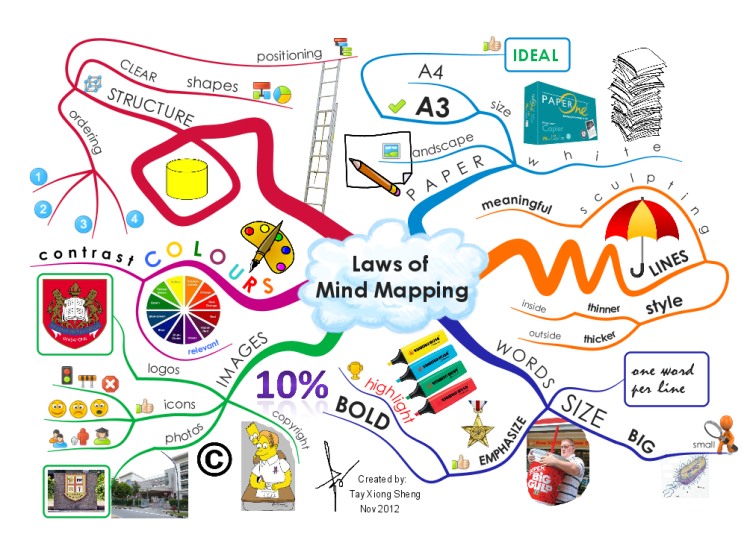 Team DesignUse biomimicry to innovate a product which addresses food, water, and/or energy issuesWorksheetWhat is your problem you are trying to solve?  What is your solution?  What is the name of your solution?How has your solution been inspired by nature?How does your solution address food, water, and/or energy challenges?